S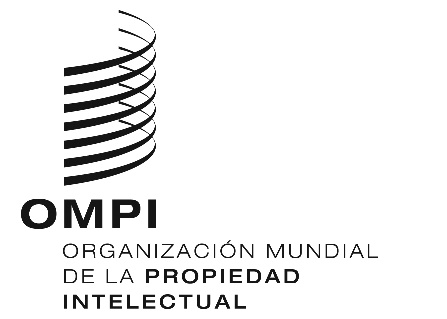 PCT/A/51/3ORIGINAL: INGLÉSFecha: 30 DE JULIO DE 2019Unión Internacional de Cooperación en materia de Patentes 
(Unión del PCT)AsambleaQuincuagésimo primer período de sesiones (22.º ordinario)
Ginebra, 30 de septiembre a 9 de octubre de 2019Revisión de los criterios relativos a la reducción de las tasas del PCT para los solicitantes de determinados paísesDocumento preparado por la Oficina InternacionalRESUMENSe invita a la Asamblea a revisar los criterios para establecer las listas de los Estados cuyos nacionales y residentes reúnen los requisitos para beneficiarse de la reducción de las tasas del PCT; de conformidad con la Tabla de tasas del PCT, la Asamblea debe revisar esos criterios por lo menos cada cinco años.Como referencia para la revisión de los criterios por parte de la Asamblea, en el presente documento se proporciona información sobre la evolución en los últimos cinco años de los datos estadísticos en que se basan esos criterios (las cifras del promedio decenal del producto interno bruto per cápita publicadas por las Naciones Unidas; las cifras más recientes publicadas por la Oficina Internacional en relación con el promedio quinquenal de presentación anual de solicitudes PCT; y la lista de los países clasificados como países menos adelantados (PMA) por las Naciones Unidas), así como información sobre en qué medida las personas físicas han pedido la reducción de las tasas, tanto en los tres años anteriores como posteriores a la entrada en vigor de los criterios de admisibilidad actuales.ANTECEDENTESEn su cuadragésimo sexto período de sesiones, celebrado del 22 al 30 de septiembre de 2014, la Asamblea de la Unión del PCT aprobó las modificaciones de la Tabla de tasas que figuran en el anexo del Reglamento del PCT, las cuales establecen nuevos criterios para definir las listas de los Estados cuyos nacionales y residentes reúnen los requisitos para beneficiarse de la reducción de tasas con arreglo a los puntos 5.a) y b) de dicha tabla. La Tabla de tasas modificada entró en vigor el 1 de julio de 2015.Con arreglo a las modificaciones del punto 5 de la Tabla de tasas aprobadas en 2014, se actualizó el criterio basado en los ingresos y se introdujo un criterio basado en la innovación (ambos definidos en el punto 5.a) de la Tabla de tasas) con el fin de determinar los Estados cuyos nacionales y residentes reúnen los criterios para la reducción de las tasas enumeradas en la Tabla de tasas con respecto a las solicitudes internacionales presentadas por personas físicas. Todos los solicitantes, fueran personas físicas o no, de los Estados clasificados como PMA siguieron beneficiándose de la reducción de las tasas como ya lo hacían.El criterio basado en los ingresos que figura en el punto 5.a) de la Tabla de tasas fija un máximo de 25.000 dólares de los Estados Unidos de producto interno bruto (PIB) per cápita determinado según las cifras más recientes publicadas por las Naciones Unidas en relación con el promedio decenal del PIB per cápita en dólares constantes de 2005 para que un Estado pueda beneficiarse de la reducción de las tasas. Se utiliza un promedio decenal del PIB per cápita a fin de tener en cuenta los Estados que, a pesar de experimentar un fuerte crecimiento económico, su economía sea más frágil que otras con un PIB per cápita comparable. El uso de valores en dólares constantes de los Estados Unidos elimina la incidencia de la inflación o la deflación y permite determinar los ingresos per cápita reales.Además de cumplir el criterio basado en los ingresos, los Estados deben cumplir el criterio basado en la innovación, a saber, que los nacionales y residentes del Estado en cuestión que sean personas físicas hayan presentado menos de 10 solicitudes internacionales por año (por millón de habitantes) o menos de 50 solicitudes internacionales por año (en cifras absolutas), conforme a las cifras más recientes publicadas por la Oficina Internacional en relación con el promedio quinquenal de presentación anual. La utilización de dos indicadores tiene por objeto evitar los efectos extremos en los Estados muy pequeños en los que basta con unas pocas solicitudes para rebasar el límite de “menos de 10 solicitudes internacionales por año (por millón de habitantes)”; los Estados solo deberán ajustarse a uno de los dos indicadores para cumplir el criterio basado en la innovación.A fin de reflejar los cambios en las condiciones económicas de los Estados y los posibles cambios en el uso del Sistema del PCT, la Oficina Internacional actualiza cada cinco años las listas de los Estados que cumplen los criterios que figuran en los puntos 5.a) y b) de la Tabla de tasas, de conformidad con las directrices establecidas por la Asamblea. Las listas revisadas se ponen a disposición de los Estados con arreglo a las cifras aplicables el día de apertura de la Asamblea del PCT que se celebre durante el “año de revisión” y, con sujeción a la corrección de errores de hecho, entrarán en vigor el 1 de enero del año siguiente.Para facilitar la consulta, a continuación se reproduce el texto del punto 5 de la Tabla de tasas, en el que se establecen los criterios que definen las listas de los Estados cuyos nacionales y residentes pueden beneficiarse de una reducción de las tasas:“5.   La tasa de presentación internacional en virtud del punto 1 (habida cuenta, en su caso, de la reducción prevista en el punto 4), la tasa de tramitación de la búsqueda suplementaria en virtud del punto 2 y la tasa de tramitación en virtud del punto 3 se reducirán el 90% si la solicitud internacional es presentada por un solicitante que sea:a)	una persona física nacional de y domiciliada en un Estado que figura en la lista de Estados como Estado cuyo producto interno bruto per cápita sea inferior a 25.000 dólares de los Estados Unidos (determinado según las cifras más recientes publicadas por las Naciones Unidas en relación con el promedio decenal del producto interno bruto per cápita en dólares constantes de 2005), y cuyos nacionales y residentes que sean personas físicas hayan presentado menos de 10 solicitudes internacionales por año (por millón de habitantes) o de 50 solicitudes internacionales por año (en cifras absolutas) conforme a las cifras más recientes publicadas por la Oficina Internacional en relación con el promedio quinquenal de presentación anual ob)	una persona física o no, nacional de y domiciliada en un Estado que figura en la lista de Estados clasificado como país menos adelantado por las Naciones Unidas;a condición de que, en la fecha de presentación de la solicitud internacional, ningún titular de la solicitud internacional se haya beneficiado de la reducción sin satisfacer los criterios enunciados en los apartados a) y b) y a condición de que, si hubiera varios solicitantes, cada uno de ellos satisfaga los criterios descritos en los apartados a) y b). Las listas de Estados mencionadas en los apartados a) y b)15 serán actualizadas por el director general cada cinco años como mínimo conforme a las directrices establecidas por la Asamblea. Los criterios descritos en los apartados a) y b) serán examinados por la Asamblea cada cinco años como mínimo.”REVISIÓN DE LOS CRITERIOSComo ya se ha indicado, en la Tabla de tasas (véase la última frase del punto 5) se estipula que los criterios para tener derecho a la reducción de las tasas deben ser revisados por la Asamblea al menos cada cinco años. Si bien esto podría interpretarse en el sentido de que la Asamblea debe realizar una revisión a más tardar en 2020, cinco años después de la entrada en vigor de los nuevos criterios, el Grupo de Trabajo del PCT recomendó que la Asamblea revisara los criterios ya en su actual período de sesiones, en 2019, al mismo tiempo que el director general debe actualizar las listas de los Estados que reúnan las condiciones necesarias, de conformidad con el punto 5 de la Tabla de tasas y con las directrices establecidas por la Asamblea (véanse los párrafos 63 a 69 del documento PCT/WG/12/24). evolución en los últimos cinco años de los datos estadísticos en que se basan los criterios De conformidad con las “Directrices para actualizar las listas de Estados que reúnen los criterios de reducción de determinadas tasas del PCT”, aprobadas por la Asamblea en 2014, cinco años después del establecimiento de la primera lista de los Estados que se ajustan a los criterios mencionados en los puntos 5.a) y b) de la Tabla de tasas (y cada cinco años a partir de esa fecha), el director general deberá actualizar las listas de Estados. Por consiguiente, la primera actualización de las listas de los Estados que cumplen los criterios se llevará a cabo a finales de este año, con arreglo a la siguiente información:i)	punto 5.a) de la Tabla de tasas: “según las cifras más recientes del promedio de 10 años del producto interno bruto per cápita, publicadas por las Naciones Unidas, y según las cifras de la Oficina Internacional para los últimos cinco años correspondientes al número promedio anual de las solicitudes PCT presentadas, respectivamente, que se publicarán al menos dos semanas antes del primer día del período de sesiones de la Asamblea que se celebre en septiembre-octubre de ese año;”ii)	punto 5.b) de la Tabla de tasas: “según la lista más reciente de los países clasificados como países menos adelantados por las Naciones Unidas, que se publicará al menos dos semanas antes del primer día del período de sesiones de la Asamblea que se celebre en septiembre-octubre de ese año…”.Es decir, las últimas cifras pertinentes en que se basará la actualización serán las últimas cifras disponibles el 16 de septiembre de 2019 (dos semanas antes del primer día del período de sesiones de la Asamblea).Las cifras suministradas por las Naciones Unidas suelen estar disponibles en enero de cada año. Por consiguiente, se prevé que el período decenal del producto interno bruto sea el comprendido entre 2008 y 2017, respecto del cual ya se dispone de cifras, siendo poco probable que cambien. El período para el cálculo del promedio anual de solicitudes PCT presentadas será el comprendido entre 2014 y 2018. Para ese período, se dispone de cifras provisionales, pero es poco probable que las cifras definitivas sean significativamente diferentes como para que afecten a la composición de las listas de Estados. Las Naciones Unidas ya no publican la lista de países por producto interno bruto en dólares constantes de 2005 de los EE.UU, por lo que esos valores se reproducirán a partir de las listas publicadas relativas al PIB real y al “índice PIB a precios constantes: dólares de los Estados Unidos”.A fin de preparar la actualización de la lista de los Estados que reúnen los criterios, la Oficina Internacional presentó al Grupo de Trabajo del PCT, para que la examinara en su duodécima reunión, celebrada del 11 al 14 de junio de 2019, una lista en la que se indicaban los requisitos que debían cumplir los Estados para ser incluidos en las listas revisadas, con arreglo a la información disponible en ese momento (véase el Anexo I del documento PCT/WG/12/11).Con respecto a los Estados que pueden acogerse a la reducción prevista en el punto 5.a), las cifras que figuran en el Anexo I del documento PCT/WG/12/11 muestran que el promedio del PIB per cápita del último período decenal correspondiente a las Bahamas y Chipre rebasa el umbral de 25.000 dólares de los Estados Unidos establecido para las reducciones en ese apartado. Desde que se establecieron las listas en 2014, el promedio decenal más reciente del PIB per cápita de las Bahamas ha aumentado un 28,6%, de 22.214 a 28.567 dólares, y en el caso de Chipre, de 22.806 a 30.906 dólares, lo que representa un aumento del 35,5%.Desde que se elaboraron las listas en 2014, Samoa (en 2014) y Guinea Ecuatorial (en 2017) han abandonado la categoría de países menos adelantados. Por lo tanto, los solicitantes, personas físicas o no, nacionales de dichos Estados y domiciliadas en ellos, dejarán de poder beneficiarse de la reducción con arreglo al punto 5.b); sin embargo, en la práctica, esto solo afectará a las personas jurídicas de esos Estados, ya que las personas físicas que sean nacionales de dichos Estados y estén domiciliadas en ellos seguirán beneficiándose de las reducciones previstas en el punto 5.a). Otros tres Estados –Vanuatu (2020), Angola (2021) y Bhután (2023)– previsiblemente abandonarán la categoría de países menos adelantados antes de la elaboración de la próxima lista dentro de cinco años, pero, en virtud de las directrices, seguirán beneficiándose de la reducción hasta el final del período de validez de la lista, que es de cinco años.Por consiguiente, el resultado esperado tras la actualización de las listas más adelante este año es que:las personas nacionales de las Bahamas y Chipre y domiciliadas en esos países dejarán de tener derecho a la reducción prevista en el punto 5.a), en ambos casos debido al crecimiento del promedio decenal de su PIB;las personas, físicas o no, nacionales de Samoa y Guinea Ecuatorial y domiciliadas en esos países dejarán de tener derecho a la reducción prevista en el punto 5.b), pero las personas físicas nacionales de esos Estados y domiciliadas en ellos seguirán teniendo derecho a la reducción prevista en el punto 5.a).De conformidad con las directrices, poco antes de la Asamblea del PCT se preparará una versión revisada de las listas, con toda la nueva información disponible, que estará abierta a la formulación de observaciones hasta el final de la Asamblea, el 9 de octubre de 2019.Información adicional sobre la reducción de las tasas y las solicitudesAdemás de la información que figura en los párrafos 10 a 17 sobre la lista de los Estados que reúnen los criterios para la reducción de las tasas, en el Anexo del presente documento se proporciona información adicional que puede ser útil para evaluar los criterios que deben cumplirse para tener derecho a esa reducción, en particular:el número de reducciones de tasas solicitadas por personas domiciliadas en distintos Estados;el número de solicitudes presentadas por personas físicas domiciliadas en distintos Estados; yel número total de solicitudes presentadas por personas, físicas o no, domiciliadas en distintos Estados;tanto en los tres años anteriores a la entrada en vigor de los criterios de admisibilidad actuales (1 de julio de 2015) como en los tres años posteriores a dicha entrada en vigor. Además, se calculan las diferencias entre determinadas cifras correspondientes al período de 12 meses más reciente en comparación con el período de 12 meses inmediatamente anterior a la modificación. La información proporcionada en el Anexo se divide en cinco partes, según los períodos en que los Estados figuraron en las listas relativas a las dos reducciones.ObservacionesTeniendo en cuenta la información que figura en los párrafos 10 a 17 y la información que figura en el Anexo del presente documento, la Oficina Internacional desea formular las observaciones siguientes:Al parecer, el promedio de los años tiende hacia el grado de estabilidad que se pretende lograr. Solo dos de los diez Estados que en 2015 cumplían los requisitos para acogerse a las reducciones, debido en gran medida a la crisis financiera mundial, han dejado de reunir los criterios de acuerdo con las cifras mencionadas, a pesar de que otros han vuelto a superar el umbral del PIB, a la luz de las cifras del último año.La posibilidad de solicitar una reducción parece afectar a la conducta de los solicitantes, si bien los efectos son difíciles de evaluar. Parece que las solicitudes presentadas por personas físicas, tanto en términos relativos como absolutos, así como el nivel de aplicación de las reducciones, se ven fuertemente afectados por factores que no guardan relación con el hecho de que se tenga derecho o no a la reducción.Las medidas adoptadas para aclarar que las reducciones no están destinadas a las solicitudes internacionales en las que figure un “titular real” que no cumpla los criterios para beneficiarse de la reducción (véase el documento PCT/A/49/4), sumadas a una mayor sensibilización a ese respecto de las Oficinas receptoras, han reducido considerablemente el número de peticiones de reducción de las tasas presentadas por personas en representación de grandes empresas que no reúnen los requisitos para beneficiarse de la reducción.CONSIDERACIÓN por el Grupo de TrabajoDurante la preparación de la revisión de los criterios por parte de la Asamblea, el Grupo de Trabajo del PCT examinó la cuestión en su duodécima reunión, celebrada en Ginebra del 11 al 14 de junio de 2019, como se indica en los párrafos 63 a 69 del resumen de la presidencia (documento de PCT/WG/12/24, que se reproduce en el Anexo del documento PCT/A/51/1):“63.	Los debates se basaron en el documento PCT/WG/12/11.64.	Todas las delegaciones que hicieron uso de la palabra apoyaron la propuesta de mantener los criterios que se establecen en el punto 5 de la tabla de tasas y de volver a revisar los criterios dentro de cinco años. Una delegación señaló que en el ciclo actual de revisión, basado en el crecimiento de sus economías, cuatro países han ascendido en las categorías de la tabla de tasas del PCT, dos desde el nivel descrito en el punto 5.a) y dos desde el nivel descrito en el punto 5.b), y sugirieron que el sistema de patentes ha tenido algo que ver en tales avances. 65.	Diversas delegaciones comentaron que las cifras presentadas muestran la importancia de aplicar las reducciones a personas físicas residentes en los países beneficiarios, y señalaron la disminución del número de solicitudes presentadas en los países en que ya no se aplican reducciones. Se sugirió que dichos datos demuestran que las reducciones de tasas específicas son eficaces. Una delegación que representa a un país cuyos residentes fueron destinatarios en 2015 de la reducción de las tasas señaló igualmente que las reducciones de tasas incidieron positivamente, en su caso, en la conducta de los solicitantes. Por otra parte, otra delegación señaló las diferencias en los efectos que se observan entre distintos países muestran que en la conducta en lo que respecta a la presentación de solicitudes inciden también mucho otros factores distintos a la reducción de las tasas.66.	Una delegación manifestó su satisfacción por que en el documento se explique que las medidas adoptadas previamente para aclarar los criterios que deben cumplir los solicitantes para poder acceder a las reducciones de tasas han sido eficaces.67.	En respuesta a una pregunta relativa al hecho de que las Naciones Unidas ya no publican directamente el producto interno bruto en valores constantes de 2005 de los Estados Unidos de América, la Oficina Internacional señaló que preferiría no modificar la tabla de tasas, puesto que esa idea ya ha sido acordada y siguen publicándose las cifras de ajuste que permiten calcular directamente los valores necesarios.68.	Con respecto a una pregunta relativa al término “países en desarrollo” que figura en el título del documento, la Oficina Internacional observó que ese término ha sido utilizado durante muchos años, a lo largo de los cuales el Grupo de Trabajo examinaba una propuesta de revisar los criterios de aplicación de las reducciones de tasas. Si bien la propuesta se refería en general a los “países en desarrollo”, la Oficina Internacional reconoció que no existe una única definición en las Naciones Unidas para el término “países en desarrollo”, y que son los Estados miembros del PCT los que deciden los criterios sobre la reducción de las tasas que se establecen en el punto 5.a).69.	El Grupo de Trabajo convino en recomendar a la Asamblea que se mantengan los criterios que se establecen en el punto 5 de la tabla de tasas de PCT, y que la Asamblea revise de nuevo los criterios dentro de cinco años.”Se invita a la Asamblea a:decidir, tras haber examinado los criterios expuestos en el punto 5 de la Tabla de tasas del PCT, que se mantengan esos criterios; ydecidir que la Asamblea vuelva a examinar esos criterios dentro de cinco años, como se estipula en la Tabla de tasas.[Sigue el Anexo]EVOLUCIÓN DE LA PRESENTACIÓN DE SOLICITUDES INTERNACIONALESEn estos cuadros:“a-1” representa el período de 12 meses inmediatamente anterior a la modificación de los criterios de admisibilidad correspondiente al 1 de julio de 2015; “a+1” representa el período de 12 meses inmediatamente posterior, y así sucesivamente.En cada período de cada Estado figuran tres valores con el formato “a / b / c”, donde “a” es el número de reducciones de tasas pedidas por personas domiciliadas en el Estado en cuestión, “b” es el número de solicitudes internacionales presentadas por personas físicas domiciliadas en el Estado en cuestión y “c” es el número total de solicitudes internacionales presentadas por personas domiciliadas en el Estado en cuestión (personas físicas o no).En las últimas cuatro columnas se comparan las solicitudes entre los últimos 12 meses (a+3: del 1 de julio de 2017 al 30 de junio de 2018) y los 12 meses inmediatamente anteriores a la modificación de los criterios para acogerse a la reducción de las tasas. En las dos primeras de estas cuatro columnas se muestra una estimación del porcentaje de todas las solicitudes presentadas por personas domiciliadas en los Estados que pidieron la reducción de las tasas en cada uno de los dos años. En las dos últimas columnas se indica la variación porcentual del número de solicitudes presentadas por personas domiciliadas en el Estado en cuestión entre ambos años, en total y con respecto a las solicitudes en las que solo figuran como solicitantes personas físicas.La lista incluye únicamente aquellos Estados en los que al menos en una solicitud internacional figura como primer solicitante una persona domiciliada en el Estado durante el período en cuestión.Se observan algunas anomalías debido a que no se han logrado extraer totalmente de las bases de datos de la Oficina Internacional los datos relativos al domicilio que figuran en las solicitudes presentadas. Por consiguiente, la primera cifra se obtiene de un modo que solo puede considerarse aproximado a fin de compararla con las cifras segunda y tercera. Concretamente, la primera cifra representa una estimación de las cifras relativas al domicilio del primer solicitante según figuran en las solicitudes presentadas, dando por supuesto que el Estado es el mismo que el de la Oficina receptora cuando dicha Oficina es una Oficina nacional y los datos no son claros de otro modo. Las cifras segunda y tercera se basan en el domicilio del primer solicitante actual, respecto del cual los datos son de mayor calidad, aunque la identidad o el domicilio del primer solicitante pueda haber cambiado entretanto. Las diferencias representan una proporción muy pequeña del total de solicitudes en la mayoría de Estados, pero presentan errores significativos, en particular en el caso de algunos Estados que poseen un número de solicitudes reducido.[Fin del Anexo y del documento]A. Estados incluidos en la lista con anterioridad al 1 de julio de 2015, pero no posteriormenteA. Estados incluidos en la lista con anterioridad al 1 de julio de 2015, pero no posteriormenteA. Estados incluidos en la lista con anterioridad al 1 de julio de 2015, pero no posteriormenteA. Estados incluidos en la lista con anterioridad al 1 de julio de 2015, pero no posteriormenteA. Estados incluidos en la lista con anterioridad al 1 de julio de 2015, pero no posteriormenteA. Estados incluidos en la lista con anterioridad al 1 de julio de 2015, pero no posteriormenteA. Estados incluidos en la lista con anterioridad al 1 de julio de 2015, pero no posteriormenteA. Estados incluidos en la lista con anterioridad al 1 de julio de 2015, pero no posteriormenteA. Estados incluidos en la lista con anterioridad al 1 de julio de 2015, pero no posteriormenteA. Estados incluidos en la lista con anterioridad al 1 de julio de 2015, pero no posteriormenteA. Estados incluidos en la lista con anterioridad al 1 de julio de 2015, pero no posteriormenteCódigo ST.3, EstadoSolicitudes presentadas antes del 1 de julio de 2015(con reducción / únicamente por personas físicas / total)Solicitudes presentadas antes del 1 de julio de 2015(con reducción / únicamente por personas físicas / total)Solicitudes presentadas antes del 1 de julio de 2015(con reducción / únicamente por personas físicas / total)Solicitudes presentadas a partir del 1 de julio de 2015 (con reducción / únicamente por personas físicas / total)Solicitudes presentadas a partir del 1 de julio de 2015 (con reducción / únicamente por personas físicas / total)Solicitudes presentadas a partir del 1 de julio de 2015 (con reducción / únicamente por personas físicas / total)% de todas las solicitudes con reducción% de todas las solicitudes con reducción% evolución de la presentación de solicitudes internacionales% evolución de la presentación de solicitudes internacionalesCódigo ST.3, Estadoa-3a-2a-1a+1a+2a+3a-1a+3TotalPersonas físicasAE	Emiratos Árabes Unidos12 / 19 / 2529 / 29 / 7611 / 22 / 920 / 21 / 810 / 21 / 790 / 20 / 9912%+8%-9%SG	Singapur29 / 31 / 40559 / 71 / 92562 / 72 / 9220 / 26 / 8860 / 41 / 8950 / 27 / 8397%-9%-63%B. Estados incluidos en la lista a partir del 1 de julio de 2015, pero no anteriormenteB. Estados incluidos en la lista a partir del 1 de julio de 2015, pero no anteriormenteB. Estados incluidos en la lista a partir del 1 de julio de 2015, pero no anteriormenteB. Estados incluidos en la lista a partir del 1 de julio de 2015, pero no anteriormenteB. Estados incluidos en la lista a partir del 1 de julio de 2015, pero no anteriormenteB. Estados incluidos en la lista a partir del 1 de julio de 2015, pero no anteriormenteB. Estados incluidos en la lista a partir del 1 de julio de 2015, pero no anteriormenteB. Estados incluidos en la lista a partir del 1 de julio de 2015, pero no anteriormenteB. Estados incluidos en la lista a partir del 1 de julio de 2015, pero no anteriormenteB. Estados incluidos en la lista a partir del 1 de julio de 2015, pero no anteriormenteB. Estados incluidos en la lista a partir del 1 de julio de 2015, pero no anteriormenteCódigo ST.3, EstadoSolicitudes presentadas antes del 1 de julio de 2015(con reducción / únicamente por personas físicas / total)Solicitudes presentadas antes del 1 de julio de 2015(con reducción / únicamente por personas físicas / total)Solicitudes presentadas antes del 1 de julio de 2015(con reducción / únicamente por personas físicas / total)Solicitudes presentadas a partir del 1 de julio de 2015
(con reducción / únicamente por personas físicas / total)Solicitudes presentadas a partir del 1 de julio de 2015
(con reducción / únicamente por personas físicas / total)Solicitudes presentadas a partir del 1 de julio de 2015
(con reducción / únicamente por personas físicas / total)% de todas las solicitudes con reducción% de todas las solicitudes con reducción% evolución de la presentación de solicitudes internacionales% evolución de la presentación de solicitudes internacionalesCódigo ST.3, Estadoa-3a-2a-1a+1a+2a+3a-1a+3TotalPersonas físicasBS	Bahamas0 / 0 / 70 / 1 / 120 / 0 / 70 / 0 / 60 / 0 / 50 / 0 / 4-43%CY	Chipre0 / 0 / 160 / 6 / 420 / 2 / 558 / 8 / 556 / 2 / 426 / 4 / 4713%-15%+100%GR	Grecia0 / 33 / 540 / 60 / 1110 / 62 / 12643 / 58 / 11450 / 66 / 11545 / 53 / 12536%-1%-15%MT	Malta0 / 0 / 370 / 2 / 730 / 3 / 670 / 2 / 790 / 1 / 881 / 1 / 442%-34%-67%PT	Portugal0 / 12 / 840 / 21 / 1440 / 27 / 16014 / 18 / 16723 / 29 / 18623 / 30 / 21611%+35%+11%SA	Arabia Saudita0 / 1 / 1010 / 13 / 2570 / 21 / 35928 / 34 / 27326 / 46 / 35828 / 42 / 4716%+31%+100%SI	Eslovenia0 / 16 / 630 / 19 / 1270 / 14 / 13316 / 19 / 7615 / 17 / 7031 / 38 / 13423%+1%+171%C. Estados incluidos en la lista durante todo el períodoC. Estados incluidos en la lista durante todo el períodoC. Estados incluidos en la lista durante todo el períodoC. Estados incluidos en la lista durante todo el períodoC. Estados incluidos en la lista durante todo el períodoC. Estados incluidos en la lista durante todo el períodoC. Estados incluidos en la lista durante todo el períodoC. Estados incluidos en la lista durante todo el períodoC. Estados incluidos en la lista durante todo el períodoC. Estados incluidos en la lista durante todo el períodoC. Estados incluidos en la lista durante todo el períodoCódigo ST.3. EstadoSolicitudes presentadas antes del 1 de julio de 2015(con reducción / únicamente por personas físicas / total)Solicitudes presentadas antes del 1 de julio de 2015(con reducción / únicamente por personas físicas / total)Solicitudes presentadas antes del 1 de julio de 2015(con reducción / únicamente por personas físicas / total)Solicitudes presentadas a partir del 1 de julio de 2015
(con reducción / únicamente por personas físicas / total)Solicitudes presentadas a partir del 1 de julio de 2015
(con reducción / únicamente por personas físicas / total)Solicitudes presentadas a partir del 1 de julio de 2015
(con reducción / únicamente por personas físicas / total)% de todas las solicitudes con reducción% de todas las solicitudes con reducción% evolución de la presentación de solicitudes internacionales% evolución de la presentación de solicitudes internacionalesCódigo ST.3. Estadoa-3a-2a-1a+1a+2a+3a-1a+3TotalPersonas físicasAG	Antigua y Barbuda0 / 0 / 00 / 0 / 00 / 0 / 00 / 0 / 00 / 1 / 330 / 0 / 76AL	Albania0 / 0 / 01 / 1 / 13 / 3 / 30 / 0 / 01 / 2 / 22 / 5 / 5100%40%+67%+67%AM	Armenia3 / 3 / 34 / 4 / 53 / 4 / 46 / 11 / 123 / 3 / 35 / 5 / 575%100%+25%+25%AR	Argentina1 / 3 / 123 / 17 / 334 / 9 / 259 / 22 / 375 / 16 / 438 / 22 / 3416%24%+36%+144%AZ	Azerbaiyán3 / 3 / 32 / 3 / 30 / 0 / 01 / 1 / 34 / 4 / 515 / 16 / 2171%BA	Bosnia y Herzegovina4 / 4 / 46 / 6 / 62 / 2 / 23 / 3 / 42 / 2 / 43 / 4 / 5100%60%+150%+100%BB	Barbados0 / 0 / 811 / 1 / 1570 / 0 / 1730 / 0 / 1160 / 1 / 1630 / 0 / 84-51%BG	Bulgaria10 / 15 / 3325 / 28 / 5423 / 26 / 5727 / 26 / 5117 / 14 / 3522 / 26 / 6340%35%+11%+0%BH	Bahrein1 / 1 / 12 / 2 / 31 / 4 / 42 / 3 / 40 / 0 / 30 / 1 / 225%-50%-75%BO	Bolivia (Estado Plurinacional de)0 / 0 / 00 / 1 / 10 / 0 / 00 / 0 / 00 / 0 / 00 / 0 / 0BR	Brasil105 / 103 / 259223 / 232 / 633212 / 217 / 552201 / 211 / 565233 / 247 / 586246 / 259 / 61338%40%+11%+19%BW	Botswana0 / 0 / 00 / 0 / 00 / 0 / 00 / 0 / 02 / 2 / 20 / 0 / 0BY	Belarús6 / 6 / 912 / 13 / 1515 / 8 / 1314 / 8 / 1118 / 19 / 2318 / 20 / 24115%75%+85%+150%BZ	Belice0 / 0 / 20 / 1 / 40 / 0 / 20 / 0 / 35 / 1 / 80 / 0 / 0CG	Congo0 / 0 / 00 / 0 / 00 / 0 / 01 / 1 / 20 / 0 / 00 / 0 / 0CI	Côte d’Ivoire1 / 1 / 12 / 2 / 21 / 1 / 11 / 3 / 31 / 1 / 11 / 1 / 1100%100%+0%+0%CL	Chile23 / 26 / 5544 / 51 / 13536 / 49 / 16450 / 54 / 17238 / 43 / 18051 / 59 / 19222%27%+17%+20%CM	Camerún0 / 0 / 01 / 1 / 11 / 1 / 11 / 1 / 12 / 2 / 20 / 0 / 0100%CN	China1.305 / 1.270 / 8.4463.249 / 3.169 / 23.6163.124 / 3.494 / 27.0665.152 / 5.914 / 34.5205.671 / 7.077 / 46.3503.357 / 3.766 / 50.35912%7%+86%+8%C. Estados incluidos en la lista durante todo el período (continuación)C. Estados incluidos en la lista durante todo el período (continuación)C. Estados incluidos en la lista durante todo el período (continuación)C. Estados incluidos en la lista durante todo el período (continuación)C. Estados incluidos en la lista durante todo el período (continuación)C. Estados incluidos en la lista durante todo el período (continuación)C. Estados incluidos en la lista durante todo el período (continuación)C. Estados incluidos en la lista durante todo el período (continuación)C. Estados incluidos en la lista durante todo el período (continuación)C. Estados incluidos en la lista durante todo el período (continuación)C. Estados incluidos en la lista durante todo el período (continuación)Código ST.3. EstadoSolicitudes presentadas antes del 1 de julio de 2015(con reducción / únicamente por personas físicas / total)Solicitudes presentadas antes del 1 de julio de 2015(con reducción / únicamente por personas físicas / total)Solicitudes presentadas antes del 1 de julio de 2015(con reducción / únicamente por personas físicas / total)Solicitudes presentadas a partir del 1 de julio de 2015
(con reducción / únicamente por personas físicas / total)Solicitudes presentadas a partir del 1 de julio de 2015
(con reducción / únicamente por personas físicas / total)Solicitudes presentadas a partir del 1 de julio de 2015
(con reducción / únicamente por personas físicas / total)% de todas las solicitudes con reducción% de todas las solicitudes con reducción% evolución de la presentación de solicitudes internacionales% evolución de la presentación de solicitudes internacionalesCódigo ST.3. Estadoa-3a-2a-1a+1a+2a+3a-1a+3TotalPersonas físicasCO	Colombia11 / 10 / 2726 / 26 / 10121 / 25 / 9520 / 20 / 7931 / 44 / 13447 / 52 / 16422%29%+73%+108%CR	Costa Rica1 / 1 / 24 / 8 / 122 / 3 / 102 / 2 / 50 / 0 / 73 / 5 / 1520%20%+50%+67%CU	Cuba0 / 0 / 30 / 0 / 90 / 0 / 30 / 0 / 00 / 0 / 70 / 0 / 5+67%CZ	República Checa16 / 26 / 9231 / 37 / 18632 / 32 / 18826 / 36 / 21425 / 24 / 18727 / 32 / 17717%15%-6%+0%DM	Dominica0 / 0 / 00 / 0 / 00 / 0 / 00 / 0 / 10 / 0 / 00 / 0 / 0DO	República Dominicana3 / 3 / 34 / 4 / 71 / 1 / 13 / 3 / 66 / 6 / 76 / 9 / 10100%60%+900%+800%DZ	Argelia3 / 4 / 54 / 4 / 58 / 8 / 99 / 11 / 128 / 8 / 135 / 7 / 789%71%-22%-13%EC	Ecuador1 / 2 / 73 / 5 / 161 / 2 / 41 / 0 / 53 / 4 / 74 / 5 / 2725%15%+575%+150%EE	Estonia4 / 5 / 131 / 1 / 229 / 5 / 302 / 4 / 231 / 1 / 383 / 3 / 4230%7%+40%-40%EG	Egipto17 / 18 / 2240 / 42 / 5348 / 55 / 6038 / 39 / 4633 / 42 / 4423 / 26 / 2880%82%-53%-53%FJ	Fiji0 / 0 / 00 / 0 / 00 / 0 / 00 / 0 / 00 / 0 / 00 / 0 / 0FM	Micronesia (Estados Federados de)0 / 0 / 00 / 0 / 00 / 0 / 00 / 0 / 20 / 0 / 00 / 0 / 0GA	Gabón0 / 0 / 00 / 0 / 00 / 0 / 00 / 1 / 10 / 0 / 00 / 0 / 0GE	Georgia4 / 5 / 55 / 5 / 71 / 1 / 26 / 7 / 1016 / 16 / 162 / 2 / 250%100%+0%+100%GH	Ghana1 / 1 / 11 / 1 / 11 / 1 / 11 / 1 / 11 / 1 / 10 / 0 / 0100%GT	Guatemala2 / 2 / 20 / 0 / 03 / 3 / 30 / 0 / 02 / 2 / 20 / 0 / 1100%-67%-100%HN	Honduras0 / 0 / 00 / 0 / 00 / 0 / 00 / 0 / 00 / 0 / 10 / 0 / 0HR	Croacia14 / 14 / 2128 / 33 / 5012 / 23 / 4117 / 18 / 3411 / 13 / 3313 / 18 / 3629%36%-12%-22%HU	Hungría27 / 27 / 7760 / 58 / 15665 / 72 / 16682 / 84 / 16073 / 83 / 17148 / 52 / 14539%33%-13%-28%ID	Indonesia3 / 4 / 76 / 8 / 115 / 5 / 128 / 10 / 135 / 6 / 65 / 4 / 942%56%-25%-20%C. Estados incluidos en la lista durante todo el período (continuación)C. Estados incluidos en la lista durante todo el período (continuación)C. Estados incluidos en la lista durante todo el período (continuación)C. Estados incluidos en la lista durante todo el período (continuación)C. Estados incluidos en la lista durante todo el período (continuación)C. Estados incluidos en la lista durante todo el período (continuación)C. Estados incluidos en la lista durante todo el período (continuación)C. Estados incluidos en la lista durante todo el período (continuación)C. Estados incluidos en la lista durante todo el período (continuación)C. Estados incluidos en la lista durante todo el período (continuación)C. Estados incluidos en la lista durante todo el período (continuación)Código ST.3. EstadoSolicitudes presentadas antes del 1 de julio de 2015(con reducción / únicamente por personas físicas / total)Solicitudes presentadas antes del 1 de julio de 2015(con reducción / únicamente por personas físicas / total)Solicitudes presentadas antes del 1 de julio de 2015(con reducción / únicamente por personas físicas / total)Solicitudes presentadas a partir del 1 de julio de 2015
(con reducción / únicamente por personas físicas / total)Solicitudes presentadas a partir del 1 de julio de 2015
(con reducción / únicamente por personas físicas / total)Solicitudes presentadas a partir del 1 de julio de 2015
(con reducción / únicamente por personas físicas / total)% de todas las solicitudes con reducción% de todas las solicitudes con reducción% evolución de la presentación de solicitudes internacionales% evolución de la presentación de solicitudes internacionalesCódigo ST.3. Estadoa-3a-2a-1a+1a+2a+3a-1a+3TotalPersonas físicasIN	India193 / 167 / 650394 / 377 / 1.408305 / 350 / 1.332447 / 490 / 1.511473 / 492 / 1.510680 / 726 / 1.83523%37%+38%+107%IQ	Iraq0 / 0 / 00 / 0 / 00 / 0 / 01 / 1 / 11 / 1 / 10 / 1 / 2IR	Irán (República Islámica del)0 / 0 / 010 / 16 / 1831 / 49 / 5056 / 66 / 7345 / 66 / 68101 / 118 / 12862%79%+156%+141%JM	Jamaica0 / 0 / 00 / 1 / 20 / 0 / 00 / 0 / 00 / 0 / 00 / 1 / 1JO	Jordania0 / 0 / 01 / 1 / 60 / 2 / 20 / 0 / 12 / 0 / 112 / 12 / 1486%+600%+500%KE	Kenya4 / 5 / 51 / 3 / 411 / 9 / 171 / 1 / 45 / 5 / 84 / 5 / 665%67%-65%-44%KG	Kirguistán0 / 0 / 00 / 1 / 10 / 0 / 01 / 1 / 10 / 0 / 00 / 0 / 0KN	Saint Kitts y Nevis0 / 0 / 00 / 0 / 20 / 0 / 10 / 0 / 10 / 0 / 10 / 0 / 1+0%KP	República Popular Democrática de Corea1 / 1 / 12 / 2 / 35 / 5 / 55 / 4 / 51 / 1 / 12 / 2 / 2100%100%-60%-60%KZ	Kazajstán8 / 9 / 915 / 14 / 1811 / 13 / 2123 / 23 / 3120 / 17 / 2515 / 16 / 1852%83%-14%+23%LB	Líbano0 / 0 / 20 / 4 / 40 / 5 / 91 / 2 / 80 / 0 / 40 / 3 / 5-44%-40%LC	Santa Lucía0 / 0 / 00 / 0 / 00 / 0 / 10 / 0 / 00 / 0 / 00 / 0 / 0LK	Sri Lanka3 / 3 / 59 / 12 / 1610 / 11 / 195 / 7 / 165 / 7 / 1415 / 17 / 2353%65%+21%+55%LT	Lituania0 / 0 / 204 / 3 / 472 / 0 / 433 / 4 / 353 / 3 / 324 / 4 / 305%13%-30%LV	Letonia2 / 3 / 115 / 7 / 2414 / 12 / 3511 / 10 / 2419 / 12 / 2814 / 12 / 2440%58%-31%+0%LY	Libia0 / 0 / 00 / 0 / 01 / 1 / 10 / 0 / 01 / 1 / 13 / 3 / 3100%100%+200%+200%MA	Marruecos8 / 8 / 1910 / 10 / 4814 / 14 / 5312 / 15 / 429 / 11 / 3810 / 10 / 4326%23%-19%-29%MD	República de Moldova1 / 1 / 11 / 1 / 13 / 4 / 410 / 10 / 1010 / 10 / 106 / 6 / 675%100%+50%+50%ME	Montenegro1 / 1 / 12 / 2 / 20 / 0 / 00 / 0 / 00 / 1 / 30 / 0 / 1MH	Islas Marshall0 / 0 / 00 / 0 / 20 / 0 / 10 / 0 / 00 / 0 / 00 / 0 / 0C. Estados incluidos en la lista durante todo el período (continuación)C. Estados incluidos en la lista durante todo el período (continuación)C. Estados incluidos en la lista durante todo el período (continuación)C. Estados incluidos en la lista durante todo el período (continuación)C. Estados incluidos en la lista durante todo el período (continuación)C. Estados incluidos en la lista durante todo el período (continuación)C. Estados incluidos en la lista durante todo el período (continuación)C. Estados incluidos en la lista durante todo el período (continuación)C. Estados incluidos en la lista durante todo el período (continuación)C. Estados incluidos en la lista durante todo el período (continuación)C. Estados incluidos en la lista durante todo el período (continuación)Código ST.3. EstadoSolicitudes presentadas antes del 1 de julio de 2015(con reducción / únicamente por personas físicas / total)Solicitudes presentadas antes del 1 de julio de 2015(con reducción / únicamente por personas físicas / total)Solicitudes presentadas antes del 1 de julio de 2015(con reducción / únicamente por personas físicas / total)Solicitudes presentadas a partir del 1 de julio de 2015
(con reducción / únicamente por personas físicas / total)Solicitudes presentadas a partir del 1 de julio de 2015
(con reducción / únicamente por personas físicas / total)Solicitudes presentadas a partir del 1 de julio de 2015
(con reducción / únicamente por personas físicas / total)% de todas las solicitudes con reducción% de todas las solicitudes con reducción% evolución de la presentación de solicitudes internacionales% evolución de la presentación de solicitudes internacionalesCódigo ST.3. Estadoa-3a-2a-1a+1a+2a+3a-1a+3TotalPersonas físicasMK	Macedonia del Norte0 / 0 / 01 / 3 / 31 / 1 / 12 / 3 / 50 / 0 / 03 / 4 / 5100%60%+400%+300%MN	Mongolia0 / 0 / 00 / 0 / 00 / 0 / 01 / 1 / 10 / 0 / 11 / 1 / 1100%MU	Mauricio0 / 0 / 41 / 3 / 60 / 0 / 31 / 1 / 20 / 1 / 30 / 0 / 5+67%MX	México46 / 50 / 88142 / 150 / 271142 / 155 / 299139 / 145 / 285139 / 151 / 288138 / 149 / 27947%49%-7%-4%MY	Malasia12 / 13 / 12931 / 34 / 40027 / 30 / 20344 / 45 / 23539 / 38 / 16538 / 40 / 14213%27%-30%+33%NA	Namibia3 / 1 / 13 / 2 / 21 / 1 / 22 / 3 / 32 / 2 / 21 / 1 / 250%50%+0%+0%NG	Nigeria0 / 0 / 04 / 6 / 73 / 5 / 62 / 7 / 71 / 2 / 32 / 3 / 350%67%-50%-40%NI	Nicaragua1 / 1 / 11 / 1 / 10 / 0 / 00 / 0 / 00 / 0 / 00 / 0 / 0OM	Omán0 / 0 / 01 / 1 / 31 / 1 / 14 / 5 / 93 / 5 / 56 / 8 / 9100%67%+800%+700%PA	Panamá0 / 0 / 80 / 0 / 122 / 2 / 192 / 2 / 61 / 2 / 583 / 3 / 16311%2%+758%+50%PE	Perú2 / 3 / 610 / 10 / 1611 / 10 / 1619 / 19 / 2722 / 22 / 2727 / 27 / 3569%77%+119%+170%PH	Filipinas14 / 14 / 2417 / 19 / 3118 / 22 / 2916 / 15 / 2017 / 23 / 299 / 11 / 1762%53%-41%-50%PK	Pakistán0 / 1 / 10 / 0 / 10 / 0 / 00 / 2 / 20 / 0 / 11 / 2 / 250%PL	Polonia24 / 24 / 13548 / 56 / 35242 / 41 / 37581 / 91 / 41072 / 94 / 33566 / 84 / 32211%20%-14%+105%PY	Paraguay0 / 0 / 00 / 0 / 00 / 0 / 10 / 0 / 00 / 0 / 00 / 0 / 0RO	Rumania9 / 11 / 1210 / 16 / 3417 / 17 / 3223 / 26 / 3518 / 20 / 3423 / 24 / 2953%79%-9%+41%RS	Serbia5 / 8 / 159 / 11 / 1515 / 20 / 3010 / 13 / 249 / 9 / 1110 / 13 / 2050%50%-33%-35%RU	Federación de Rusia277 / 315 / 500541 / 598 / 1.033432 / 467 / 817431 / 454 / 860487 / 537 / 1.011489 / 542 / 1.04153%47%+27%+16%SC	Seychelles0 / 0 / 20 / 1 / 180 / 0 / 80 / 1 / 60 / 0 / 50 / 0 / 2-75%SK	Eslovaquia4 / 5 / 1326 / 28 / 6710 / 13 / 4111 / 11 / 4120 / 20 / 4719 / 21 / 5824%33%+41%+62%SV	El Salvador0 / 0 / 01 / 1 / 11 / 1 / 30 / 0 / 01 / 2 / 20 / 0 / 033%C. Estados incluidos en la lista durante todo el período (continuación)C. Estados incluidos en la lista durante todo el período (continuación)C. Estados incluidos en la lista durante todo el período (continuación)C. Estados incluidos en la lista durante todo el período (continuación)C. Estados incluidos en la lista durante todo el período (continuación)C. Estados incluidos en la lista durante todo el período (continuación)C. Estados incluidos en la lista durante todo el período (continuación)C. Estados incluidos en la lista durante todo el período (continuación)C. Estados incluidos en la lista durante todo el período (continuación)C. Estados incluidos en la lista durante todo el período (continuación)C. Estados incluidos en la lista durante todo el período (continuación)Código ST.3. EstadoSolicitudes presentadas antes del 1 de julio de 2015(con reducción / únicamente por personas físicas / total)Solicitudes presentadas antes del 1 de julio de 2015(con reducción / únicamente por personas físicas / total)Solicitudes presentadas antes del 1 de julio de 2015(con reducción / únicamente por personas físicas / total)Solicitudes presentadas a partir del 1 de julio de 2015
(con reducción / únicamente por personas físicas / total)Solicitudes presentadas a partir del 1 de julio de 2015
(con reducción / únicamente por personas físicas / total)Solicitudes presentadas a partir del 1 de julio de 2015
(con reducción / únicamente por personas físicas / total)% de todas las solicitudes con reducción% de todas las solicitudes con reducción% evolución de la presentación de solicitudes internacionales% evolución de la presentación de solicitudes internacionalesCódigo ST.3. Estadoa-3a-2a-1a+1a+2a+3a-1a+3TotalPersonas físicasSY	República Árabe Siria1 / 1 / 10 / 1 / 13 / 1 / 11 / 2 / 21 / 1 / 12 / 2 / 2300%100%+100%+100%SZ	Eswatini0 / 0 / 00 / 0 / 01 / 1 / 11 / 1 / 10 / 0 / 00 / 0 / 0100%TH	Tailandia9 / 10 / 2528 / 35 / 6627 / 38 / 9847 / 57 / 15944 / 47 / 14728 / 29 / 12428%23%+27%-24%TN	Túnez2 / 2 / 24 / 5 / 73 / 4 / 72 / 3 / 34 / 2 / 49 / 10 / 1143%82%+57%+150%TO	Tonga0 / 0 / 01 / 1 / 10 / 0 / 00 / 0 / 00 / 0 / 00 / 0 / 0TR	Turquía125 / 138 / 358191 / 216 / 822237 / 254 / 908253 / 268 / 1.019265 / 283 / 1.143243 / 284 / 1.22026%20%+34%+12%TT	Trinidad y Tabago0 / 0 / 00 / 0 / 01 / 5 / 50 / 31 / 313 / 10 / 104 / 4 / 520%80%+0%-20%UA	Ucrania48 / 55 / 64114 / 125 / 15896 / 101 / 132138 / 145 / 156122 / 134 / 152107 / 128 / 13873%78%+5%+27%UY	Uruguay1 / 2 / 21 / 3 / 60 / 1 / 90 / 5 / 92 / 7 / 140 / 2 / 12+33%+100%UZ	Uzbekistán2 / 0 / 21 / 1 / 14 / 6 / 72 / 3 / 32 / 2 / 24 / 4 / 457%100%-43%-33%VC	San Vicente y las Granadinas0 / 0 / 10 / 0 / 20 / 0 / 00 / 0 / 00 / 0 / 00 / 0 / 0VE	Venezuela (República Bolivariana de)0 / 1 / 10 / 2 / 20 / 0 / 00 / 1 / 10 / 0 / 10 / 1 / 1VN	Viet Nam7 / 7 / 106 / 7 / 135 / 7 / 99 / 13 / 1711 / 13 / 167 / 8 / 2856%25%+211%+14%ZA	Sudáfrica64 / 62 / 161142 / 138 / 315132 / 130 / 318119 / 117 / 303117 / 113 / 282120 / 113 / 27142%44%-15%-13%ZW	Zimbabwe1 / 1 / 21 / 1 / 11 / 1 / 11 / 1 / 12 / 2 / 21 / 21 / 22100%5%+2.100%+2.000%D. Países menos adelantados, cuyos nacionales y residentes pueden acogerse a la reducción de las tasas, sean o no personas físicasD. Países menos adelantados, cuyos nacionales y residentes pueden acogerse a la reducción de las tasas, sean o no personas físicasD. Países menos adelantados, cuyos nacionales y residentes pueden acogerse a la reducción de las tasas, sean o no personas físicasD. Países menos adelantados, cuyos nacionales y residentes pueden acogerse a la reducción de las tasas, sean o no personas físicasD. Países menos adelantados, cuyos nacionales y residentes pueden acogerse a la reducción de las tasas, sean o no personas físicasD. Países menos adelantados, cuyos nacionales y residentes pueden acogerse a la reducción de las tasas, sean o no personas físicasD. Países menos adelantados, cuyos nacionales y residentes pueden acogerse a la reducción de las tasas, sean o no personas físicasD. Países menos adelantados, cuyos nacionales y residentes pueden acogerse a la reducción de las tasas, sean o no personas físicasD. Países menos adelantados, cuyos nacionales y residentes pueden acogerse a la reducción de las tasas, sean o no personas físicasD. Países menos adelantados, cuyos nacionales y residentes pueden acogerse a la reducción de las tasas, sean o no personas físicasD. Países menos adelantados, cuyos nacionales y residentes pueden acogerse a la reducción de las tasas, sean o no personas físicasCódigo ST.3, EstadoSolicitudes presentadas antes del 1 de julio de 2015(con reducción / únicamente por personas físicas / total)Solicitudes presentadas antes del 1 de julio de 2015(con reducción / únicamente por personas físicas / total)Solicitudes presentadas antes del 1 de julio de 2015(con reducción / únicamente por personas físicas / total)Solicitudes presentadas a partir del 1 de julio de 2015
(con reducción / únicamente por personas físicas / total)Solicitudes presentadas a partir del 1 de julio de 2015
(con reducción / únicamente por personas físicas / total)Solicitudes presentadas a partir del 1 de julio de 2015
(con reducción / únicamente por personas físicas / total)% de todas las solicitudes con reducción% de todas las solicitudes con reducción% evolución de la presentación de solicitudes internacionales% evolución de la presentación de solicitudes internacionalesCódigo ST.3, Estadoa-3a-2a-1a+1a+2a+3a-1a+3TotalPersonas físicasAO	Angola1 / 1 / 12 / 3 / 30 / 1 / 11 / 1 / 10 / 0 / 00 / 0 / 0BD	Bangladesh0 / 0 / 00 / 0 / 30 / 0 / 20 / 0 / 00 / 0 / 00 / 0 / 0BI	Burundi0 / 1 / 10 / 0 / 00 / 0 / 00 / 0 / 10 / 0 / 10 / 0 / 0CD	República Democrática del Congo0 / 0 / 01 / 1 / 10 / 0 / 00 / 1 / 10 / 0 / 01 / 1 / 1100%ER	Eritrea0 / 0 / 00 / 1 / 10 / 0 / 00 / 0 / 00 / 0 / 00 / 0 / 0GN	Guinea0 / 0 / 00 / 0 / 00 / 0 / 00 / 0 / 00 / 0 / 01 / 1 / 1100%KH	Camboya0 / 0 / 00 / 0 / 00 / 0 / 00 / 0 / 00 / 1 / 10 / 0 / 0LA	República Democrática Popular Lao0 / 0 / 10 / 0 / 10 / 0 / 10 / 2 / 20 / 0 / 10 / 0 / 1+0%LR	Liberia0 / 0 / 00 / 0 / 10 / 0 / 10 / 0 / 00 / 0 / 00 / 1 / 1+0%MG	Madagascar0 / 0 / 02 / 2 / 21 / 1 / 10 / 0 / 00 / 0 / 00 / 0 / 0100%MW	Malawi0 / 0 / 00 / 0 / 00 / 0 / 01 / 1 / 10 / 0 / 00 / 0 / 0MZ	Mozambique0 / 0 / 00 / 0 / 00 / 0 / 01 / 1 / 10 / 0 / 00 / 1 / 1NE	Níger0 / 0 / 00 / 0 / 00 / 1 / 10 / 0 / 00 / 0 / 00 / 1 / 1+0%+0%RW	Rwanda0 / 0 / 00 / 0 / 10 / 0 / 00 / 0 / 00 / 0 / 01 / 1 / 1100%SB	Islas Salomón0 / 0 / 00 / 0 / 00 / 0 / 00 / 0 / 00 / 0 / 01 / 0 / 0SD	Sudán0 / 0 / 00 / 0 / 03 / 5 / 61 / 1 / 17 / 8 / 86 / 6 / 750%86%+17%+20%SN	Senegal0 / 0 / 00 / 3 / 33 / 16 / 164 / 8 / 81 / 4 / 42 / 3 / 319%67%-81%-81%TD	Chad0 / 0 / 00 / 0 / 00 / 0 / 00 / 0 / 00 / 0 / 10 / 0 / 0TG	Togo0 / 0 / 00 / 0 / 00 / 0 / 00 / 0 / 01 / 1 / 10 / 0 / 0TZ	República Unida de Tanzanía0 / 0 / 00 / 0 / 00 / 0 / 01 / 1 / 20 / 0 / 00 / 0 / 0D. Países menos adelantados, cuyos nacionales y residentes pueden acogerse a la reducción de las tasas, sean o no personas físicas (continuación)D. Países menos adelantados, cuyos nacionales y residentes pueden acogerse a la reducción de las tasas, sean o no personas físicas (continuación)D. Países menos adelantados, cuyos nacionales y residentes pueden acogerse a la reducción de las tasas, sean o no personas físicas (continuación)D. Países menos adelantados, cuyos nacionales y residentes pueden acogerse a la reducción de las tasas, sean o no personas físicas (continuación)D. Países menos adelantados, cuyos nacionales y residentes pueden acogerse a la reducción de las tasas, sean o no personas físicas (continuación)D. Países menos adelantados, cuyos nacionales y residentes pueden acogerse a la reducción de las tasas, sean o no personas físicas (continuación)D. Países menos adelantados, cuyos nacionales y residentes pueden acogerse a la reducción de las tasas, sean o no personas físicas (continuación)D. Países menos adelantados, cuyos nacionales y residentes pueden acogerse a la reducción de las tasas, sean o no personas físicas (continuación)D. Países menos adelantados, cuyos nacionales y residentes pueden acogerse a la reducción de las tasas, sean o no personas físicas (continuación)D. Países menos adelantados, cuyos nacionales y residentes pueden acogerse a la reducción de las tasas, sean o no personas físicas (continuación)D. Países menos adelantados, cuyos nacionales y residentes pueden acogerse a la reducción de las tasas, sean o no personas físicas (continuación)Código ST.3, EstadoSolicitudes presentadas antes del 1 de julio de 2015(con reducción / únicamente por personas físicas / total)Solicitudes presentadas antes del 1 de julio de 2015(con reducción / únicamente por personas físicas / total)Solicitudes presentadas antes del 1 de julio de 2015(con reducción / únicamente por personas físicas / total)Solicitudes presentadas a partir del 1 de julio de 2015
(con reducción / únicamente por personas físicas / total)Solicitudes presentadas a partir del 1 de julio de 2015
(con reducción / únicamente por personas físicas / total)Solicitudes presentadas a partir del 1 de julio de 2015
(con reducción / únicamente por personas físicas / total)% de todas las solicitudes con reducción% de todas las solicitudes con reducción% evolución de la presentación de solicitudes internacionales% evolución de la presentación de solicitudes internacionalesCódigo ST.3, Estadoa-3a-2a-1a+1a+2a+3a-1a+3TotalPersonas físicasUG	Uganda0 / 0 / 21 / 1 / 21 / 1 / 30 / 0 / 00 / 0 / 00 / 0 / 033%VU	Vanuatu0 / 0 / 00 / 1 / 10 / 0 / 00 / 0 / 00 / 1 / 10 / 0 / 0WS	Samoa0 / 0 / 20 / 0 / 12 / 0 / 82 / 0 / 31 / 0 / 10 / 0 / 125%-88%YE	Yemen0 / 0 / 00 / 0 / 10 / 0 / 02 / 1 / 10 / 0 / 00 / 1 / 1ZM	Zambia0 / 0 / 00 / 0 / 00 / 0 / 00 / 0 / 00 / 0 / 01 / 1 / 1100%E. Estados no incluidos en la lista en ningún momento durante el períodoE. Estados no incluidos en la lista en ningún momento durante el períodoE. Estados no incluidos en la lista en ningún momento durante el períodoE. Estados no incluidos en la lista en ningún momento durante el períodoE. Estados no incluidos en la lista en ningún momento durante el períodoE. Estados no incluidos en la lista en ningún momento durante el períodoE. Estados no incluidos en la lista en ningún momento durante el períodoE. Estados no incluidos en la lista en ningún momento durante el períodoE. Estados no incluidos en la lista en ningún momento durante el períodoE. Estados no incluidos en la lista en ningún momento durante el períodoE. Estados no incluidos en la lista en ningún momento durante el períodoCódigo ST.3. EstadoSolicitudes presentadas antes del 1 de julio de 2015(con reducción / únicamente por personas físicas / total)Solicitudes presentadas antes del 1 de julio de 2015(con reducción / únicamente por personas físicas / total)Solicitudes presentadas antes del 1 de julio de 2015(con reducción / únicamente por personas físicas / total)Solicitudes presentadas a partir del 1 de julio de 2015
(con reducción / únicamente por personas físicas / total)Solicitudes presentadas a partir del 1 de julio de 2015
(con reducción / únicamente por personas físicas / total)Solicitudes presentadas a partir del 1 de julio de 2015
(con reducción / únicamente por personas físicas / total)% de todas las solicitudes con reducción% de todas las solicitudes con reducción% evolución de la presentación de solicitudes internacionales% evolución de la presentación de solicitudes internacionalesCódigo ST.3. Estadoa-3a-2a-1a+1a+2a+3a-1a+3TotalPersonas físicasAD	Andorra0 / 1 / 20 / 1 / 30 / 4 / 40 / 3 / 30 / 4 / 80 / 3 / 5+25%-25%AT	Austria0 / 81 / 6140 / 169 / 1.3770 / 139 / 1.3380 / 166 / 1.4390 / 172 / 1.4170 / 166 / 1.383+3%+19%AU	Australia0 / 119 / 7390 / 312 / 1.6870 / 283 / 1.6400 / 322 / 1.7950 / 275 / 1.8220 / 309 / 1.830+12%+9%BE	Bélgica0 / 29 / 5410 / 40 / 1.1720 / 46 / 1.1540 / 45 / 1.2140 / 56 / 1.3760 / 47 / 1.295+12%+2%BN	Brunei Darussalam0 / 0 / 00 / 0 / 00 / 0 / 20 / 0 / 70 / 0 / 10 / 1 / 1-50%CA	Canadá0 / 219 / 1.5000 / 417 / 2.8850 / 364 / 2.8610 / 392 / 2.5990 / 341 / 2.3400 / 346 / 2.331-19%-5%CH	Suiza0 / 83 / 2.1120 / 174 / 4.3400 / 162 / 4.2140 / 148 / 4.3840 / 173 / 4.5640 / 156 / 4.555+8%-4%DE	Alemania0 / 405 / 8.7580 / 819 / 17.8790 / 794 / 18.2320 / 734 / 17.8080 / 726 / 18.3590 / 779 / 19.537+7%-2%DK	Dinamarca0 / 24 / 6040 / 39 / 1.2960 / 26 / 1.2800 / 31 / 1.3410 / 23 / 1.3850 / 31 / 1.455+14%+19%ES	España0 / 185 / 8200 / 363 / 1.7160 / 370 / 1.5440 / 361 / 1.5350 / 324 / 1.5010 / 314 / 1.386-10%-15%FI	Finlandia0 / 41 / 1.2440 / 48 / 1.8120 / 58 / 1.6740 / 49 / 1.5500 / 43 / 1.5500 / 59 / 1.726+3%+2%FR	Francia0 / 150 / 3.8130 / 333 / 8.2700 / 290 / 8.5030 / 340 / 8.3030 / 340 / 8.0440 / 356 / 7.906-7%+23%GB	Reino Unido0 / 286 / 2.4020 / 427 / 5.0640 / 389 / 5.1700 / 392 / 5.3720 / 382 / 5.6720 / 339 / 5.544+7%-13%IE	Irlanda0 / 21 / 2120 / 50 / 4370 / 38 / 4240 / 56 / 4720 / 33 / 6540 / 28 / 552+30%-26%IL	Israel0 / 128 / 8210 / 294 / 1.5420 / 259 / 1.6590 / 238 / 1.6920 / 234 / 1.8110 / 256 / 1.791+8%-1%IS	Islandia0 / 1 / 260 / 2 / 410 / 3 / 460 / 4 / 490 / 1 / 420 / 1 / 32-30%-67%E. Estados no incluidos en la lista en ningún momento durante el período (continuación)E. Estados no incluidos en la lista en ningún momento durante el período (continuación)E. Estados no incluidos en la lista en ningún momento durante el período (continuación)E. Estados no incluidos en la lista en ningún momento durante el período (continuación)E. Estados no incluidos en la lista en ningún momento durante el período (continuación)E. Estados no incluidos en la lista en ningún momento durante el período (continuación)E. Estados no incluidos en la lista en ningún momento durante el período (continuación)E. Estados no incluidos en la lista en ningún momento durante el período (continuación)E. Estados no incluidos en la lista en ningún momento durante el período (continuación)E. Estados no incluidos en la lista en ningún momento durante el período (continuación)E. Estados no incluidos en la lista en ningún momento durante el período (continuación)Código ST.3. EstadoSolicitudes presentadas antes del 1 de julio de 2015(con reducción / únicamente por personas físicas / total)Solicitudes presentadas antes del 1 de julio de 2015(con reducción / únicamente por personas físicas / total)Solicitudes presentadas antes del 1 de julio de 2015(con reducción / únicamente por personas físicas / total)Solicitudes presentadas a partir del 1 de julio de 2015
(con reducción / únicamente por personas físicas / total)Solicitudes presentadas a partir del 1 de julio de 2015
(con reducción / únicamente por personas físicas / total)Solicitudes presentadas a partir del 1 de julio de 2015
(con reducción / únicamente por personas físicas / total)% de todas las solicitudes con reducción% de todas las solicitudes con reducción% evolución de la presentación de solicitudes internacionales% evolución de la presentación de solicitudes internacionalesCódigo ST.3. Estadoa-3a-2a-1a+1a+2a+3a-1a+3TotalPersonas físicasIT	Italia0 / 241 / 1.3980 / 473 / 2.8970 / 495 / 3.0940 / 549 / 3.1550 / 526 / 3.3220 / 564 / 3.260+5%+14%JP	Japón0 / 237 / 22.2790 / 474 / 42.6120 / 498 / 43.6940 / 481 / 44.3440 / 473 / 46.8180 / 498 / 49.075+12%+0%KR	República de Corea0 / 928 / 5.7490 / 1.861 / 12.4260 / 2.083 / 14.0190 / 2.065 / 14.8750 / 1.943 / 15.4880 / 2.051 / 16.207+16%-2%KW	Kuwait0 / 0 / 10 / 0 / 00 / 1 / 10 / 3 / 60 / 0 / 30 / 1 / 4+300%+0%LI	Liechtenstein0 / 0 / 710 / 0 / 2230 / 3 / 2450 / 0 / 2140 / 1 / 2610 / 0 / 273+11%-100%LU	Luxemburgo0 / 3 / 2020 / 10 / 4880 / 5 / 4000 / 4 / 4780 / 5 / 4380 / 3 / 425+6%-40%MC	Mónaco0 / 3 / 90 / 8 / 250 / 8 / 380 / 6 / 170 / 5 / 140 / 3 / 10-74%-63%NL	Países Bajos0 / 52 / 2.0640 / 88 / 4.0900 / 90 / 4.3590 / 93 / 4.4640 / 83 / 4.6090 / 77 / 4.307-1%-14%NO	Noruega0 / 22 / 3560 / 50 / 7120 / 37 / 6510 / 50 / 7040 / 28 / 7600 / 46 / 777+19%+24%NZ	Nueva Zelandia0 / 25 / 1430 / 70 / 3250 / 58 / 3500 / 50 / 3340 / 56 / 2860 / 37 / 259-26%-36%QA	Qatar0 / 8 / 250 / 4 / 190 / 5 / 130 / 4 / 150 / 6 / 280 / 7 / 18+38%+40%SE	Suecia0 / 64 / 2.0040 / 143 / 3.9380 / 111 / 3.9600 / 100 / 3.7900 / 97 / 3.6990 / 83 / 4.106+4%-25%SM	San Marino0 / 1 / 30 / 1 / 10 / 1 / 40 / 1 / 40 / 3 / 80 / 0 / 5+25%-100%US	Estados Unidos de América0 / 1.677 / 28.0520 / 4.058 / 62.7050 / 3.643 / 55.0370 / 3.497 / 56.9620 / 3.283 / 56.4030 / 3.350 / 56.691+3%-8%